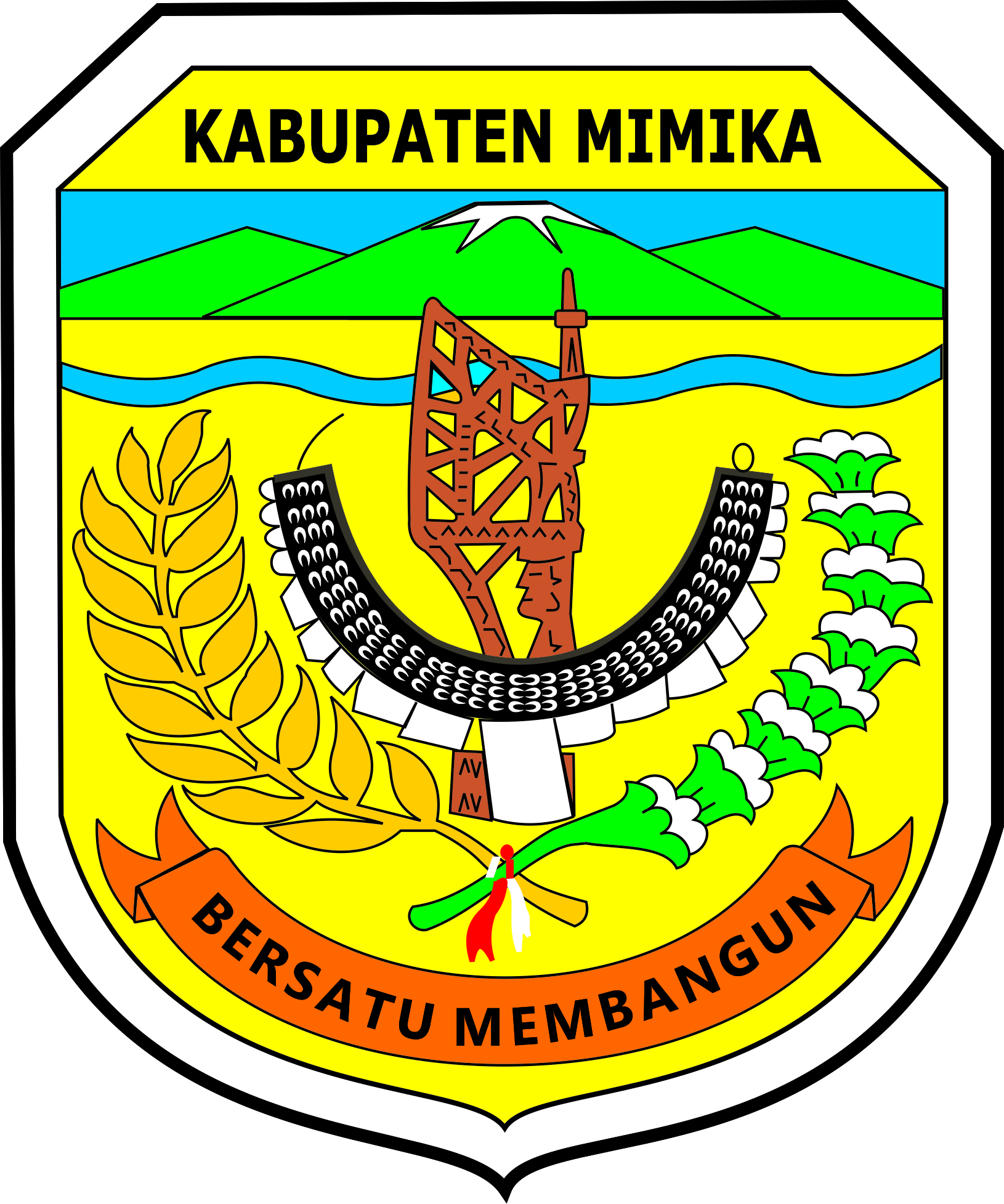 PROVINSI PAPUAPERATURAN BUPATI MIMIKANOMOR   3  TAHUN  2014TENTANG    KETENTUAN PELAKSANAAN PERATURAN DAERAH KABUPATEN MIMIKANOMOR 28 TAHUN 28 TAHUN 2010 TENTANG RETRIBUSI IZIN GANGGUANDAN PENINJAUAN TARIF RETRIBUSIDENGAN RAHMAT TUHAN YANG MAHA ESABUPATI MIMIKAMenimbang 	:	a.	bahwa melaksanakan ketentuan Pasal 6 ayat (4), Pasal 10, Pasal 15 ayat (3), Pasal 16 ayat (5), Pasal 17 ayat (3), dan Pasal 18 ayat (4) Peraturan Daerah Kabupaten Mimika Nomor 28 Tahun 2010 tentang Retribusi Izin Gangguan, perlu membentuk Peraturan Bupati Mimika tentang Ketentuan Pelaksanaan Peraturan Daerah Kabupaten Mimika Nomor 28 Tahun 2010 tentang Retribusi Izin Gangguan; b.	bahwa dengan mempertimbangkan indeks harga yang berlaku saat ni di Kabupaten Mimika perlu dilakukan peninjauan tarif Retribusi sebagaimana dimaksud dalam Pasal 10 Peraturan Daerah Kabupaten Mimika Nomor 28 Tahun 2010 tentang Retribusi Izin Gangguan;c.	bahwa untuk maksud tersebut pertimbangan huruf a dan huruf b, perlu dibentuk Peraturan Bupati Mimika. Mengingat 	:	1.	Undang-Undang Nomor 28 Tahun 2009 tentang Pajak Daerah dan Retribusi Daerah (Lembaran Republik Indonesia Tahun 2009 Nomor 103. Tambahan Lembaran Negara 5049;Peraturan Daerah Kabupaten Mimika Nomor 28 Tahun 2010 tentang Retribusi Izin Gangguan (Lembaran Daerah Kabupaten Mimika Tahun 2010 Nomor 28.M E M U T U S K A N  :Menetapkan :   PERATURAN BUPATI TENTANG KETENTUAN PELAKSANAAN PERATURAN DAERAH KABUPATEN MIMIKA NOMOR 28 TAHUN 2010 TENTANG RETRIBUSI IZIN GANGGUAN.BAB IKETENTUAN UMUMPasal 1Dalam Peraturan Bupati ini, yang dimaksud dengan :Kepala Dinas adalah Kepala Dinas Pendapatan Daerah Kabupaten Mimika.Pejabat adalah pejabat/pegawai yang diberi tugas oleh Kepada Dinas untuk meleksanakan tugas-tugas teknis di Bidang Retribusi.Retribusi Izin Gangguan yang selanjutnya dapat disebut Retribusi adalah pembayaran atas pemberian izin tempat usaha / kegiatan kepada orang pribadi atau badan yang dapat menimbulkan ancaman bahaya, kerugian dan / atau gangguan termasuk pengawasan dan pengendalian kegiatan usaha secara terus menerus untuk mencegah terjadinya gangguan ketertiban, keselamatan atau kesehatan umum, memelihara ketertiban lingkungan, dan memenuhi normal keselamatan dan kesehatan kerja;BAB IIKETENTUAN PELAKSANAANPasal 2Ketentuan pengelompokan jenis usaha sesuai dengan besar kecilnya indeks gangguan ditetapkan sebagaimana pada lampiran I Peraturan ini.Struktur dan besarnya tarif sebagaimana dimaksud dalam Pasal 8 ayat (2) Peraturan Daerah Nomor 28 Tahun 2010 tentang Retribusi Izin Gangguan, telah ditinjau kembali dan ditetapkan menjadi sebagai berikut :Luas tempat usaha 31 s/d 150 m2			Rp. 700,-/m2Luas tempat usaha 151 s/d 250 m2			Rp. 800,-/m2Luas tempat usaha 251 s/d 500 m2			Rp. 900,-/m2Luas tempat usaha 501 s/d 1.000 m2		Rp. 1.000,-/m2Luas tempat usaha 1001 m2 s/d 2000 m2		Rp. 750,-/m2Luas tempat usaha 2001 m2 s/d 4000 m2		Rp. 600,-/m2Luas tempat usaha 4001 m2 keatas			Rp. 550,-/m2Khusus untuk luas tempat usaha 0 s/d 30 m2, digolongkan sebagai usaha kecil mikro (UKM, ditetapkan sebesar Rp. 200.000,-/Th.Pasal 4Tata cara pengisian dan penyampaian surat ketetapan Retribusi Daerah (SKRD) oleh Kepala Dinas /Pejabat ditetapkan sebagai berikut :Pendataan dan pendaftaranPenetapan PenyetoranAngsuran dan permohonan penundaan pembayaranBentuk dan isi SKRD adalah sebagaimana terdapat pada lampiran II Peraturan ini.Pasal 5Tata cara pembayaran retribusi ditetapkan sebagai berikut :BPK menerima surat setoran SKRD disertai jumlah uang yang dibayarkanSurat Setoran di validasi dan diberikan cap pelunasanSurat setoran dikembalikan kepada wajib RetribusiDibukukan pada buku kas umum (BKU)Tata cara pembayaran denganh angsuran retribusi ditetapkan sebagai berikut :Menerima surat setoran angsuran dari wajib retribusi.Mengadakan pemeriksaan dokumen untuk dijadikan bahan dalam perjanjian angsuran oleh Kepala Dinas.Membuat Surat Perjanjian dan daftar angsuran yang ditandatangani oleh wajib Retribusi dan Kepala Dinas.Tata cara penundaan pembayaran Retribusi ditetapkan sebagai berikut :Menerima surat pemohon penundaan pembayaran dari Wajib Retribusi kepada Kepala Dinas.Mengadakan penelitian permohonan untuk dijadikan bahan pemberian persetujuan.Membuat surat persetujuan penundaan pembayaran oleh Kepala Dinas.Menyerahkan surat persetujuan penundaan pembayaran dan daftar persetujuan kepada wajib Retribusi dan unit-unit yang berkaitan.Pasal 6Tata cara pengisian Surat Setoran Retribusi Daerah (SSRD) oleh wajib Retribusi ditetapkan sebagai berikut :Menyiapkan Formulir Pendataan (SPTRD) berdasarkan wajib RetibusiMenyerahkan Formulir Pendataan Kepada Wajib Retribusi setelah dicatat dalam daftar SPTRD.Menerima dan memeriksa kelengkapan Formulir Pendataan yang telah diisi oleh wajib Retribusi atau yang diberikuasa.Mencatat data Retribusi Daerah dalam Kartu DataBentuk dan isi SSRD adalah sebagaimana terdapat pada Lampiran III Peraturan ini.Pasal 7Tata cara penagihan Retribusi ditetapkan sebagai berikut :Formulir Surat TeguranBuku / Daftar Surat TeguranBAB IIIKETENTUAN PENUTUPPasal 8Peraturan Bupati ini berlaku pada tanggal diundangkan.Agar setiap orang mengetahuinya, memerintahkan pengundangan Peraturan Bupati ini dengan penempatannya dalam Berita Daerah Kabupaten Mimika.Ditetapkan di TimikaPada tanggal, 28 Februari 2014Pj. BUPATI MIMIKA            ttd      AUSILIUS YOUDi undangkan di TimikaPada tanggal,  28 Februari 2013SEKRETARIS DAERAH KABUPATEN MIMIKA,                               ttd           AUSILIUS YOU, S.Pd. MM           PEMBINA UTAMA MUDA       NIP. 19641015 199103 1 010BERITA DAERAH KABUPATEN MIMIKA TAHUN 2014 NOMOR 3Salinan sesuai dengan yang asliKEPALA BAGIAN HUKUM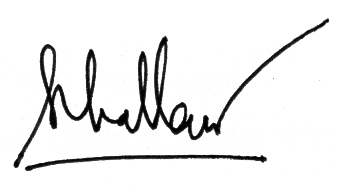 SIHOL PARNINGOTAN, SHPEMBINA Tk.INIP. 19640616 199403 1 008Lampiran I Peraturan Bupati Mimika Nomor : 3 Tahun 2014Tanggal : 28 Februari 2014PENGELOMPOKAN JENIS USAHA SESUAI DENGAN INDEKS GANGGUANPj. BUPATI MIMIKA            ttd      AUSILIUS YOUDi undangkan di TimikaPada tanggal,  28 Februari 2013SEKRETARIS DAERAH KABUPATEN MIMIKA,                               ttd           AUSILIUS YOU, S.Pd. MM           PEMBINA UTAMA MUDA       NIP. 19641015 199103 1 010Salinan sesuai dengan yang asliKEPALA BAGIAN HUKUMSIHOL PARNINGOTAN, SHPEMBINANIP. 19640616 199403 1 008NOJENIS USAHAINDEKS GANGGUAN1234567891011121314151617181920212223242526272829303132333435363738394041424344454647484950515253545556575859606162636465666768697071727374757677Rumah sakit, klinikPerbengkelanGalian CPerkebunan Kelapa Sawit, Coklat dllPeternakan / ayam, sapi, babi dllSoumel, MeubelLaboratoriumMenara KomunikasiGedung Elpiji, SemenTempat penyimpanan BBMCrasher (Penghancur batu)Tempat Penyimpanan B3Tempat Penyimpanan pupuk dan PestisidaToko Bangunan dan GudangTempat penjualan kendaraan (Dealer) dan BengkelLaundryRestoranHotelPengolahan EmasSPBUSwalayanBandar Udara, Pelabuhan LautTempat Daur Ulang Ban BekasBongkar Muat Kapal LautPercetakan (Baliho, media Koran)Penjualan Ikan, DagingPangkalan BBMPabrik Semen, Kepala Sawit, KayuGenset PLTU, PLTDMaintence ServisJual Beli Besi TuaPabrik KulitPabrik Air MinumMallLokalisasiToko Sperpat dan bengkelPengelolaan dan penjualan/toko emasJasa Transportasi dan BengkelIndustri BatakoTempat Pencucian KendaraanTV KabelLas Karbit BubutGudang Penyimpanan Bahan BangunanRumah BeryanyiFoto Copy dan ATKCuci FotoServis ElektronikApotekPenjualan Barang FarmasiPenjualan PupukTempat RekreasiWismaSupermarketTimungGudang Sembako, Beras Pabrik RotiBalai Pengobatan TradisionalPenjualan dan Perdagangan KayuTukang GigiWarung, Rumah MakanPenjualan CD/DVDTime ZonePenjualan TiketPenjualan Barang CampuranPenjualan FurniturePenjualan Sayur MayurJasa Pengiriman barangPenjualan PinangPenjualan HanphoneJasa KonsultanDepot Air Isi UlangKoperasi PerbankanWarnetPenjualan Barang Pecah BelahPenjualan Pakaian, Sembako, SepatuToko BangunanBesarBesarBesarBesarBesarBesarBesarBesarBesarBesarBesarBesarBesarBesarBesarBesarBesarBesarBesarBesarBesarBesarBesarBesarBesarBesarBesarBesarBesarBesarBesarBesarBesarBesarBesarBesarBesarBesarBesarSedangSedangSedangSedangSedangSedangSedangSedangSedangSedangSedangSedangSedangSedangSedangSedangSedangSedangKecilKecilKecilKecilKecilKecilKecilKecilKecilKecilKecilKecilKecilKecilKecilKecilKecilKecilKecilKecil